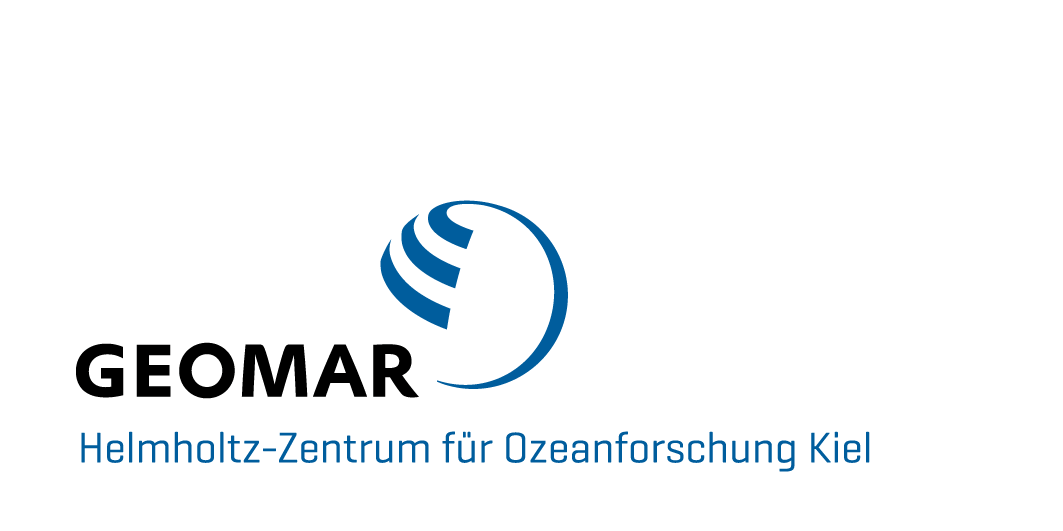 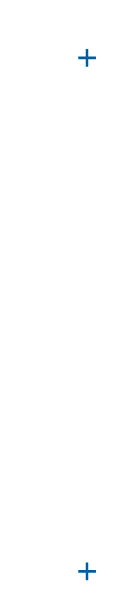 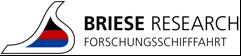 FS ALKOR und FK LITTORINAAbschlussgespräch zwischen Schiffsführung und FahrtleitungEinführungEs ist das Ziel sowohl der Einsatzleitung „Forschungsschiffe“ beimGEOMAR als auch der Reederei, auf Dauer ein gutes Verhältnis zwischen Stammbesatzung und Nutzenden zu erhalten und wo möglich, zu verbessern. Diesem Ziel dient das Abschlussgespräch zwischen Schiffsführung und wissenschaftlicher Fahrtleitung. Es wird nach Fahrten geführt, die länger als eine Woche dauern, im Einzelfall auch bei kürzeren Fahrten.In dem Gespräch in kleinem Kreise (2 bis 4 Personen) sollen zu jeder Reise von beiden Seiten besondere „Highlights“, aber auch grundsätzliche Probleme angesprochen werden, die während einer Fahrt aufgetreten sind und die nicht gelöst werden konnten. Beide Seiten können hierzu ihre Stellungnahme abgeben. Beide Seiten unterzeichnen ein Protokoll des Gesprächs als „zur Kenntnis genommen“. Spätere Kritiken gelten als nicht geäußert. Das Protokoll wird von der  Fahrtleitung im Rahmen der Berichtspflicht an die Einsatzleitung und von der  Schiffsführung an die Reederei geleitet. Die Geschäftsstelle der „Arbeitsgemeinschaft Mittelgroße Forschungsschiffe“ (AGF) erhält über GEOMAR eine Kopie.Die Fahrtleitungen werden gebeten, das Formblatt für das Protokoll zu nutzen. Protokoll zum AbschlussgesprächSchiff:   Fahrt Nr.:   Von: Bis:  Schiffsführung: Fahrtleitung:  Anmerkungen der Schiffsführung zur Fahrt: Anmerkungen der Schiffsführung zur Fahrt: Kommentar der Fahrtleitung dazu:   Kommentar der Fahrtleitung dazu:   Anmerkungen der Fahrtleitung zur Fahrt:Anmerkungen der Fahrtleitung zur Fahrt:Kommentar der Schiffsführung dazu: Kommentar der Schiffsführung dazu: Kenntnis genommenDatum    SchiffsführungFahrtleitung